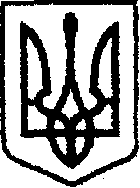 У К Р А Ї Н Ачернігівська обласна державна адміністраціяУПРАВЛІННЯ КАПІТАЛЬНОГО БУДІВНИЦТВАН А К А Звід 04.09.2019 р.                                  Чернігів                                №353Про закріплення автомобіля та право керування З метою ефективного використання та належного зберігання службового автомобіля, що належить Управлінню капітального будівництва Чернігівської обласної державної адміністрації та для забезпечення оперативного вирішення виробничих питань, наказую:  	1. Закріпити за начальником відділу адміністративно-господарської роботи Маринченком Ю.М. службовий автомобіль Renault SANDERO 46B, державний номер СВ 4169 СА.	2. Відповідальність за збереження, справний технічний стан та дотримання вимог законодавства щодо використання автотранспорту, економного використання паливно-мастильних матеріалів покласти на начальника відділу адміністративно-господарської роботи Маринченка Ю.М.. 	3. Надати право керування автомобілем Управління Renault SANDERO 46B, державний номер СВ 4169 СА:	- Ковальчук Наталії Михайлівні, заступнику начальника Управління – начальнику відділу економічного аналізу та договорів;	- Ключнику Валерію Степановичу, заступнику начальника Управління – начальнику відділу технічного контролю автомобільних доріг;- Маринченку Юрію Михайловичу, начальнику відділу адміністративно-господарської роботи;	- Багатенку Миколі Васильовичу, провідному інженеру відділу адміністративно-господарської роботи;	- Васильченку Олександру Васильовичу, провідному інженеру відділу адміністративно-господарської роботи;	- Пивовару Андрію Олексійовичу, провідному інспектору відділу автомобільних доріг;	- Миснику Олександру Івановичу, провідному інженеру відділу технічного контролю автомобільних доріг;-    Жабинському Святославу Євгеновичу, провідному інженеру відділу адміністративно-господарської роботи.5. Контроль за виконанням наказу залишаю за собою.Начальник                                                                               Андрій ТИШИНА